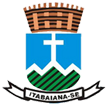 PREFEITURA MUNICIPAL DE ITABAIANASECRETARIA DO DESENVOLVIMENTO SOCIALFUNDO MUNICIPAL DE ASSISTENCIA SOCIAL DE ITABAIANAAVISO DE LICITAÇÃOPREGÃO PRESENCIAL N° 010/2018.A Pregoeira Oficial do Fundo Municipal de Assistência Social de Itabaiana, em atendimento às disposições legais e à Resolução n° 257/2010, do Tribunal de Contas do Estado - TCE torna público, para conhecimento de todos,a realização de licitação, na modalidade acima especificada, e mediante informações a seguir:OBJETO: Registro de preços visando futuras contratações de empresas para a aquisição de Carrinhos de Madeira tipo caminhão.DATA DE ABERTURA E DISPUTA DE LANCES: 20(vinte) de Abril de 2018 às 08:00h (oito horas).CLASSIFICAÇÃO ORÇAMENTÁRIA: 10 - Secretaria do Desenvolvimento Social 02 - FMAS- Fundo Municipal de Assistência Social 08.244.0006.2.086 – Programa de Erradicação do Programa Infantil 3390.30.00 - Material de Consumo. 3390.30.99 – Outros materiais de consumo. Fonte 1.311BASE LEGAL: Lei Federal nº 8.666/93, Decreto Federal nº 10.520/2002,Lei Federal nº 123/2006; Decreto Municipal nº 04/2006;Decreto Municipal nº 105/2016, Decreto Municipal nº 171/2017 e Decreto Municipal nº 179/2017.PARECER JURÍDICO: 21/2018.O Edital, e informações complementares, encontra-se à disposição dos interessados, na sala da Comissão Permanente de Licitação, situada à Rua Francisco Santos, nº 160, 2º andar, centro, Itabaiana/SE, de Segunda-feira à Sexta-feira, em dias de expediente, no horário das 07:00h às 13:00h pelo telefone: (79) 3431-9712, pelo site www.itabaiana.se.gov.br, ou através do e-mail: fmas.itabaiana@gmail.com.Itabaiana/SE,05 de Abril de 2018.Aline Santos de OliveiraPregoeira Oficial